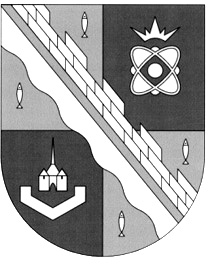 администрация МУНИЦИПАЛЬНОГО ОБРАЗОВАНИЯ                                        СОСНОВОБОРСКИЙ ГОРОДСКОЙ ОКРУГ  ЛЕНИНГРАДСКОЙ ОБЛАСТИпостановлениеот 26/06/2014 № 1540Об утверждении краткосрочного муниципального планакапитального ремонта общего имуществав многоквартирных домах, расположенных на территории Сосновоборского городского округа Ленинградской области на 2014 годВ соответствии с частью 7 статьи 168 Жилищного кодекса Российской Федерации, областным законом от 29 ноября 2013 года № 82 – ОЗ «Об отдельных вопросах организации и проведения капитального ремонта общего имущества в многоквартирных домах, расположенных на территории Ленинградской области», Постановлением Правительства Ленинградской области от 30.05.2014г. № 218 «Об утверждении Порядка разработки и утверждения краткосрочных планов реализации Региональной программы капитального ремонта общего имущества в многоквартирных домах, расположенных на территории Ленинградской области на 2014-2043 годы» в целях реализации Региональной программы капитального ремонта общего имущества в многоквартирных домах, расположенных на территории Ленинградской области, на 2014-2043г.г., администрация Сосновоборского городского округа п о с т а н о в л я е т:Утвердить краткосрочный муниципальный план капитального ремонта многоквартирных домов, расположенных на территории Сосновоборского городского округа Ленинградской области в 2014 году (Приложение 1).Утвердить краткосрочный муниципальный план по видам ремонтов в многоквартирных домах, расположенных на территории Сосновоборского городского округа Ленинградской области в 2014 году,(Приложение2).Общему отделу администрации (Тарасова М.С.) обнародовать настоящее постановление на электронном сайте городской газеты «Маяк».Пресс-центру администрации (Арибжанов Р.М.) разместить настоящее постановление на официальном сайте Сосновоборского городского округа.Настоящее постановление вступает в силу со дня официального обнародования.Контроль за исполнением настоящего постановления возложить на заместителя главы администрации Воробьева В.С.Первый заместитель главы администрации                                                              В.Е.Подрезов             УТВЕРЖДЕНпостановлением администрации Сосновоборского городского округаот 26/06/2014 № 1540Приложение 1             УТВЕРЖДЕНпостановлением администрации Сосновоборского городского округаот 26/06/2014 № 1540Приложение 1             УТВЕРЖДЕНпостановлением администрации Сосновоборского городского округаот 26/06/2014 № 1540Приложение 1             УТВЕРЖДЕНпостановлением администрации Сосновоборского городского округаот 26/06/2014 № 1540Приложение 1             УТВЕРЖДЕНпостановлением администрации Сосновоборского городского округаот 26/06/2014 № 1540Приложение 1Краткосрочный муниципальный план капитального ремонта многоквартирных домов,расположенных на территории Сосновоборского городского округаЛенинградской области в 2014 годуКраткосрочный муниципальный план капитального ремонта многоквартирных домов,расположенных на территории Сосновоборского городского округаЛенинградской области в 2014 годуКраткосрочный муниципальный план капитального ремонта многоквартирных домов,расположенных на территории Сосновоборского городского округаЛенинградской области в 2014 годуКраткосрочный муниципальный план капитального ремонта многоквартирных домов,расположенных на территории Сосновоборского городского округаЛенинградской области в 2014 годуКраткосрочный муниципальный план капитального ремонта многоквартирных домов,расположенных на территории Сосновоборского городского округаЛенинградской области в 2014 годуКраткосрочный муниципальный план капитального ремонта многоквартирных домов,расположенных на территории Сосновоборского городского округаЛенинградской области в 2014 годуКраткосрочный муниципальный план капитального ремонта многоквартирных домов,расположенных на территории Сосновоборского городского округаЛенинградской области в 2014 годуКраткосрочный муниципальный план капитального ремонта многоквартирных домов,расположенных на территории Сосновоборского городского округаЛенинградской области в 2014 годуКраткосрочный муниципальный план капитального ремонта многоквартирных домов,расположенных на территории Сосновоборского городского округаЛенинградской области в 2014 годуКраткосрочный муниципальный план капитального ремонта многоквартирных домов,расположенных на территории Сосновоборского городского округаЛенинградской области в 2014 годуКраткосрочный муниципальный план капитального ремонта многоквартирных домов,расположенных на территории Сосновоборского городского округаЛенинградской области в 2014 годуКраткосрочный муниципальный план капитального ремонта многоквартирных домов,расположенных на территории Сосновоборского городского округаЛенинградской области в 2014 годуКраткосрочный муниципальный план капитального ремонта многоквартирных домов,расположенных на территории Сосновоборского городского округаЛенинградской области в 2014 годуКраткосрочный муниципальный план капитального ремонта многоквартирных домов,расположенных на территории Сосновоборского городского округаЛенинградской области в 2014 годуКраткосрочный муниципальный план капитального ремонта многоквартирных домов,расположенных на территории Сосновоборского городского округаЛенинградской области в 2014 годуКраткосрочный муниципальный план капитального ремонта многоквартирных домов,расположенных на территории Сосновоборского городского округаЛенинградской области в 2014 годуКраткосрочный муниципальный план капитального ремонта многоквартирных домов,расположенных на территории Сосновоборского городского округаЛенинградской области в 2014 годуКраткосрочный муниципальный план капитального ремонта многоквартирных домов,расположенных на территории Сосновоборского городского округаЛенинградской области в 2014 годуКраткосрочный муниципальный план капитального ремонта многоквартирных домов,расположенных на территории Сосновоборского городского округаЛенинградской области в 2014 году№ п/пАдрес МКДГодГодМатериал стенКоличество этажейКоличество подъездовобщая площадь МКД, всегоПлощадь помещений МКД:Площадь помещений МКД:Количество жителей, зарегистрированных в МКДСтоимость капитального ремонтаСтоимость капитального ремонтаСтоимость капитального ремонтаСтоимость капитального ремонтаСтоимость капитального ремонтаУдельная стоимость капитального ремонта 1 кв. м общей площади помещений МКДПредельная стоимость капитального ремонта 1 кв. м общей площади помещений МКДПлановая дата завершения работ№ п/пАдрес МКДввода в эксплуатациюзавершение последнего капитального ремонтаМатериал стенКоличество этажейКоличество подъездовобщая площадь МКД, всеговсего:в том числе жилых помещений, находящихся в собственности гражданКоличество жителей, зарегистрированных в МКДвсего:в том числе:в том числе:в том числе:в том числе:Удельная стоимость капитального ремонта 1 кв. м общей площади помещений МКДПредельная стоимость капитального ремонта 1 кв. м общей площади помещений МКДПлановая дата завершения работ№ п/пАдрес МКДввода в эксплуатациюзавершение последнего капитального ремонтаМатериал стенКоличество этажейКоличество подъездовобщая площадь МКД, всеговсего:в том числе жилых помещений, находящихся в собственности гражданКоличество жителей, зарегистрированных в МКДвсего:федеральный бюджетобластной бюджетза счет средств местного бюджетаза счет средств собственников помещений в МКДУдельная стоимость капитального ремонта 1 кв. м общей площади помещений МКДПредельная стоимость капитального ремонта 1 кв. м общей площади помещений МКДПлановая дата завершения работ№ п/пАдрес МКДввода в эксплуатациюзавершение последнего капитального ремонтаМатериал стенКоличество этажейКоличество подъездовкв.мкв.мкв.мчел.руб.руб.руб.руб.руб.руб./кв.мруб./кв.мПлановая дата завершения работ12345678910111213141516171819Муниципальное образование Сосновоборский городской округМуниципальное образование Сосновоборский городской округМуниципальное образование Сосновоборский городской округМуниципальное образование Сосновоборский городской округМуниципальное образование Сосновоборский городской округМуниципальное образование Сосновоборский городской округМуниципальное образование Сосновоборский городской округМуниципальное образование Сосновоборский городской округМуниципальное образование Сосновоборский городской округМуниципальное образование Сосновоборский городской округМуниципальное образование Сосновоборский городской округМуниципальное образование Сосновоборский городской округМуниципальное образование Сосновоборский городской округМуниципальное образование Сосновоборский городской округМуниципальное образование Сосновоборский городской округМуниципальное образование Сосновоборский городской округМуниципальное образование Сосновоборский городской округМуниципальное образование Сосновоборский городской округМуниципальное образование Сосновоборский городской округ1г. Сосновый Бор, ул. 50 лет Октября, д. 151970Кирпич935 682,005 682,003 667,502651 373 907,000,000,000,001 373 907,00241,8013 174,0012.2014г.2г. Сосновый Бор, ул. 50 лет Октября, д. 191971Кирпич935 596,205 596,203 599,302631 384 898,000,000,000,001 384 898,00247,4713 174,0012.2014г.3г. Сосновый Бор, ул. 50 лет Октября, д. 61969Кирпич532 517,402 517,401 638,501011 157 897,000,000,000,001 157 897,00459,9613 174,0012.2014г.4г. Сосновый Бор, ул. Высотная, д. 41968Кирпич532787,62787,618421271 339 000,000,000,000,001 339 000,00480,3413 174,0012.2014г.5г. Сосновый Бор, ул. Высотная, д. 51968Кирпич911 954,601 954,601 241,50712 836 788,000,000,000,002 836 788,001 451,3413 174,0012.2014г.6г. Сосновый Бор, ул. Комсомольская, д. 211964Кирпич543 716,103 311,302 214,801831 432 700,000,000,000,001 432 700,00385,5413 174,0012.2014г.7г. Сосновый Бор, ул. Комсомольская, д. 41961Кирпич32949,7949,7603,850754 000,000,000,000,00754 000,00793,9313 174,0012.2014г.8г. Сосновый Бор, ул. Красных Фортов, д. 201971Кирпич542 725,902 725,901 636,201221 314 193,000,000,000,001 314 193,00482,1113 174,0012.2014г.9г. Сосновый Бор, ул. Красных Фортов, д. 51972Панель564 314,104 314,102 846,502761 657 500,000,000,000,001 657 500,00384,2113 174,0012.2014г.10г. Сосновый Бор, ул. Ленинградская, д. 101969Кирпич532 258,102 258,101 486,80831 016 000,000,000,000,001 016 000,00449,9413 174,0012.2014г.11г. Сосновый Бор, ул. Ленинградская, д. 261970Кирпич532 208,302 207,301 725,1097983 894,000,000,000,00983 894,00445,5413 174,0012.2014г.12г. Сосновый Бор, ул. Ленинградская, д. 41969Кирпич911 988,501 988,501 243,5077695 096,000,000,000,00695 096,00349,5613 174,0012.2014г.13г. Сосновый Бор, ул. Малая Земля, д. 101972Панель564 370,504 370,502 849,002691 441 116,000,000,000,001 441 116,00329,7413 174,0012.2014г.14г. Сосновый Бор, ул. Малая Земля, д. 81972Панель564 362,804 362,802 849,002291 441 116,000,000,000,001 441 116,00330,3213 174,0012.2014г.15г. Сосновый Бор, ул. Сибирская, д. 31969Кирпич532 520,902 520,901 632,40120918 000,000,000,000,00918 000,00364,1613 174,0012.2014г.16г. Сосновый Бор, ул. Солнечная, д. 261971Панель565 186,904 301,202 785,202751 422 200,000,000,000,001 422 200,00274,1913 174,0012.2014г.17г. Сосновый Бор, ул. Солнечная, д. 371975Панель947861,35031,85031,84131 941 740,000,000,000,001 941 740,00247,0013 174,0012.2014г.Итого по Сосновоборскому городскому округуИтого по Сосновоборскому городскому округуИтого по Сосновоборскому городскому округухххх61 000,9056 879,9038 892,903 02123 110 045,000,000,000,0023 110 045,00378,8513 174,00хУТВЕРЖДЕНпостановлением администрацииСосновоборского городского округаот 26/06/2014 № 1540Приложение 2Краткосрочный муниципальный план по видам ремонтов в многоквартирных домах,расположенных на территории Сосновоборского городского округаЛенинградской области в 2014 годуУТВЕРЖДЕНпостановлением администрацииСосновоборского городского округаот 26/06/2014 № 1540Приложение 2Краткосрочный муниципальный план по видам ремонтов в многоквартирных домах,расположенных на территории Сосновоборского городского округаЛенинградской области в 2014 годуУТВЕРЖДЕНпостановлением администрацииСосновоборского городского округаот 26/06/2014 № 1540Приложение 2Краткосрочный муниципальный план по видам ремонтов в многоквартирных домах,расположенных на территории Сосновоборского городского округаЛенинградской области в 2014 годуУТВЕРЖДЕНпостановлением администрацииСосновоборского городского округаот 26/06/2014 № 1540Приложение 2Краткосрочный муниципальный план по видам ремонтов в многоквартирных домах,расположенных на территории Сосновоборского городского округаЛенинградской области в 2014 годуУТВЕРЖДЕНпостановлением администрацииСосновоборского городского округаот 26/06/2014 № 1540Приложение 2Краткосрочный муниципальный план по видам ремонтов в многоквартирных домах,расположенных на территории Сосновоборского городского округаЛенинградской области в 2014 годуУТВЕРЖДЕНпостановлением администрацииСосновоборского городского округаот 26/06/2014 № 1540Приложение 2Краткосрочный муниципальный план по видам ремонтов в многоквартирных домах,расположенных на территории Сосновоборского городского округаЛенинградской области в 2014 годуУТВЕРЖДЕНпостановлением администрацииСосновоборского городского округаот 26/06/2014 № 1540Приложение 2Краткосрочный муниципальный план по видам ремонтов в многоквартирных домах,расположенных на территории Сосновоборского городского округаЛенинградской области в 2014 годуУТВЕРЖДЕНпостановлением администрацииСосновоборского городского округаот 26/06/2014 № 1540Приложение 2Краткосрочный муниципальный план по видам ремонтов в многоквартирных домах,расположенных на территории Сосновоборского городского округаЛенинградской области в 2014 годуУТВЕРЖДЕНпостановлением администрацииСосновоборского городского округаот 26/06/2014 № 1540Приложение 2Краткосрочный муниципальный план по видам ремонтов в многоквартирных домах,расположенных на территории Сосновоборского городского округаЛенинградской области в 2014 годуУТВЕРЖДЕНпостановлением администрацииСосновоборского городского округаот 26/06/2014 № 1540Приложение 2Краткосрочный муниципальный план по видам ремонтов в многоквартирных домах,расположенных на территории Сосновоборского городского округаЛенинградской области в 2014 годуУТВЕРЖДЕНпостановлением администрацииСосновоборского городского округаот 26/06/2014 № 1540Приложение 2Краткосрочный муниципальный план по видам ремонтов в многоквартирных домах,расположенных на территории Сосновоборского городского округаЛенинградской области в 2014 годуУТВЕРЖДЕНпостановлением администрацииСосновоборского городского округаот 26/06/2014 № 1540Приложение 2Краткосрочный муниципальный план по видам ремонтов в многоквартирных домах,расположенных на территории Сосновоборского городского округаЛенинградской области в 2014 годуУТВЕРЖДЕНпостановлением администрацииСосновоборского городского округаот 26/06/2014 № 1540Приложение 2Краткосрочный муниципальный план по видам ремонтов в многоквартирных домах,расположенных на территории Сосновоборского городского округаЛенинградской области в 2014 годуУТВЕРЖДЕНпостановлением администрацииСосновоборского городского округаот 26/06/2014 № 1540Приложение 2Краткосрочный муниципальный план по видам ремонтов в многоквартирных домах,расположенных на территории Сосновоборского городского округаЛенинградской области в 2014 годуУТВЕРЖДЕНпостановлением администрацииСосновоборского городского округаот 26/06/2014 № 1540Приложение 2Краткосрочный муниципальный план по видам ремонтов в многоквартирных домах,расположенных на территории Сосновоборского городского округаЛенинградской области в 2014 годуУТВЕРЖДЕНпостановлением администрацииСосновоборского городского округаот 26/06/2014 № 1540Приложение 2Краткосрочный муниципальный план по видам ремонтов в многоквартирных домах,расположенных на территории Сосновоборского городского округаЛенинградской области в 2014 годуУТВЕРЖДЕНпостановлением администрацииСосновоборского городского округаот 26/06/2014 № 1540Приложение 2Краткосрочный муниципальный план по видам ремонтов в многоквартирных домах,расположенных на территории Сосновоборского городского округаЛенинградской области в 2014 годуУТВЕРЖДЕНпостановлением администрацииСосновоборского городского округаот 26/06/2014 № 1540Приложение 2Краткосрочный муниципальный план по видам ремонтов в многоквартирных домах,расположенных на территории Сосновоборского городского округаЛенинградской области в 2014 годуУТВЕРЖДЕНпостановлением администрацииСосновоборского городского округаот 26/06/2014 № 1540Приложение 2Краткосрочный муниципальный план по видам ремонтов в многоквартирных домах,расположенных на территории Сосновоборского городского округаЛенинградской области в 2014 годуУТВЕРЖДЕНпостановлением администрацииСосновоборского городского округаот 26/06/2014 № 1540Приложение 2Краткосрочный муниципальный план по видам ремонтов в многоквартирных домах,расположенных на территории Сосновоборского городского округаЛенинградской области в 2014 годуУТВЕРЖДЕНпостановлением администрацииСосновоборского городского округаот 26/06/2014 № 1540Приложение 2Краткосрочный муниципальный план по видам ремонтов в многоквартирных домах,расположенных на территории Сосновоборского городского округаЛенинградской области в 2014 годуУТВЕРЖДЕНпостановлением администрацииСосновоборского городского округаот 26/06/2014 № 1540Приложение 2Краткосрочный муниципальный план по видам ремонтов в многоквартирных домах,расположенных на территории Сосновоборского городского округаЛенинградской области в 2014 годуУТВЕРЖДЕНпостановлением администрацииСосновоборского городского округаот 26/06/2014 № 1540Приложение 2Краткосрочный муниципальный план по видам ремонтов в многоквартирных домах,расположенных на территории Сосновоборского городского округаЛенинградской области в 2014 году№ п\пАдрес МКДСтоимость капитального ремонта ВСЕГОвиды работвиды работвиды работвиды работвиды работвиды работвиды работвиды работвиды работвиды работвиды работвиды работвиды работвиды работвиды работвиды работвиды работвиды работвиды работвиды работ№ п\пАдрес МКДСтоимость капитального ремонта ВСЕГОремонт внутридомовых инженерных системв том числев том числев том числев том числев том числеремонт или замена лифтового оборудованияремонт или замена лифтового оборудованияремонт крыширемонт крыширемонт подвальных помещенийремонт подвальных помещенийремонт фасадаремонт фасадаутепление  фасадовутепление  фасадовремонт фундаментаремонт фундаментаПроектный работыУстановка коллективных (общедомовых) ПУ и УУ№ п\пАдрес МКДСтоимость капитального ремонта ВСЕГОремонт внутридомовых инженерных системРемонт сетей электроснабженияРемонт сетей теплоснабженияРемонт сетей холодного водоснабженияРемонт сетей горячего водоснабженияРемонт систем водоотведенияремонт или замена лифтового оборудованияремонт или замена лифтового оборудованияремонт крыширемонт крыширемонт подвальных помещенийремонт подвальных помещенийремонт фасадаремонт фасадаутепление  фасадовутепление  фасадовремонт фундаментаремонт фундаментаПроектный работыУстановка коллективных (общедомовых) ПУ и УУ№ п\пАдрес МКДруб.руб.руб.руб.руб.руб.руб.ед.руб.кв.м.руб.кв.м.руб.кв.м.руб.кв.м.руб.куб.м.руб.руб.руб.1234567891011121314151617181920212223Муниципальное образование Сосновоборский городской округМуниципальное образование Сосновоборский городской округМуниципальное образование Сосновоборский городской округМуниципальное образование Сосновоборский городской округМуниципальное образование Сосновоборский городской округМуниципальное образование Сосновоборский городской округМуниципальное образование Сосновоборский городской округМуниципальное образование Сосновоборский городской округМуниципальное образование Сосновоборский городской округМуниципальное образование Сосновоборский городской округМуниципальное образование Сосновоборский городской округМуниципальное образование Сосновоборский городской округМуниципальное образование Сосновоборский городской округМуниципальное образование Сосновоборский городской округМуниципальное образование Сосновоборский городской округМуниципальное образование Сосновоборский городской округМуниципальное образование Сосновоборский городской округМуниципальное образование Сосновоборский городской округМуниципальное образование Сосновоборский городской округМуниципальное образование Сосновоборский городской округМуниципальное образование Сосновоборский городской округМуниципальное образование Сосновоборский городской округМуниципальное образование Сосновоборский городской округ1г. Сосновый Бор, ул. 50 лет Октября, д. 151 373 907,00880,001 373 907,002г. Сосновый Бор, ул. 50 лет Октября, д. 191 384 898,00880,001 384 898,003г. Сосновый Бор, ул. 50 лет Октября, д. 61 157 897,00694,001 157 897,004г. Сосновый Бор, ул. Высотная, д. 41 339 000,001 030,001 339 000,005г. Сосновый Бор, ул. Высотная, д. 52 836 788,0012 239 277,00362,00597 511,006г. Сосновый Бор, ул. Комсомольская, д. 211 432 700,001 097,001 432 700,007г. Сосновый Бор, ул. Комсомольская, д. 4754 000,00580,00754 000,008г. Сосновый Бор, ул. Красных Фортов, д. 201 314 193,00868,401 314 193,009г. Сосновый Бор, ул. Красных Фортов, д. 51 657 500,001 275,001 657 500,0010г. Сосновый Бор, ул. Ленинградская, д. 101 016 000,00780,001 016 000,0011г. Сосновый Бор, ул. Ленинградская, д. 26983 894,00695,00983 894,0012г. Сосновый Бор, ул. Ленинградская, д. 4695 096,00227,00695 096,0013г. Сосновый Бор, ул. Малая Земля, д. 101 441 116,001 254,601 441 116,0014г. Сосновый Бор, ул. Малая Земля, д. 81 441 116,001 254,601 441 116,0015г. Сосновый Бор, ул. Сибирская, д. 3918 000,00700,00918 000,0016г. Сосновый Бор, ул. Солнечная, д. 261 422 200,001 094,001 422 200,0017г. Сосновый Бор, ул. Солнечная, д. 371 941 740,0011 941 740,00Итого по Сосновоборскому городскому округуИтого по Сосновоборскому городскому округу23 110 045,0024 181 017,0013 671,6018 929 028,00